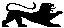        	Übermittlung einer Schwangerschaftsmeldung 		Unterschrift Schulleitung (gez.): ___________________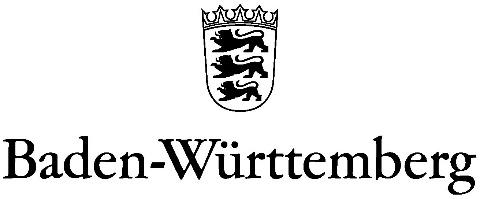                    STAATLICHES SCHULAMT MANNHEIM		Übermittelnde Schule mit Anschrift:Name und Anschrift der schwangeren Lehrkraft:Voraussichtlicher Geburtstermin gem. ärztlicher Bescheinigung:Voraussichtlicher Geburtstermin gem. ärztlicher Bescheinigung:Kreuzen Sie bitte Zutreffendes an: Im Rahmen der Gefährdungsbeurteilung wurde ein generelles Beschäftigungsverbot 
      (z.B. bei fehlendem Immunschutz) erlassen und folgende Maßnahmen umgesetzt:               Nichtpräsenz               teilweise Freistellung            vollständige Freistellung  Vom Arzt wurde ein individuelles Beschäftigungsverbot (Ausfall für jegliche Tätigkeit) ausgestellt. Die Lehrkraft plant mindestens bis Ende des Schuljahres in Elternzeit zu gehen.   Kreuzen Sie bitte Zutreffendes an: Im Rahmen der Gefährdungsbeurteilung wurde ein generelles Beschäftigungsverbot 
      (z.B. bei fehlendem Immunschutz) erlassen und folgende Maßnahmen umgesetzt:               Nichtpräsenz               teilweise Freistellung            vollständige Freistellung  Vom Arzt wurde ein individuelles Beschäftigungsverbot (Ausfall für jegliche Tätigkeit) ausgestellt. Die Lehrkraft plant mindestens bis Ende des Schuljahres in Elternzeit zu gehen.   Legen Sie in VPO einen Ausfall an - auch wenn Sie an der Schule keine KV oder Ersatzkraft benötigen:  VPO-Nr. wurde angelegt. Fall Nr.: Legen Sie in VPO einen Ausfall an - auch wenn Sie an der Schule keine KV oder Ersatzkraft benötigen:  VPO-Nr. wurde angelegt. Fall Nr.: Buchen Sie im Falle eines Beschäftigungsverbotes den Ausfall in ASD-BW: Ausfall von  bis   gebucht.                                                                                                   Buchen Sie im Falle eines Beschäftigungsverbotes den Ausfall in ASD-BW: Ausfall von  bis   gebucht.                                                                                                   Hängen Sie folgende Unterlagen als Scan an: Ärztliche Bescheinigung über den voraussichtlichen Geburtstermin ggf. ärztliche Bescheinigung über ein individuelles BeschäftigungsverbotHängen Sie folgende Unterlagen als Scan an: Ärztliche Bescheinigung über den voraussichtlichen Geburtstermin ggf. ärztliche Bescheinigung über ein individuelles BeschäftigungsverbotSenden Sie dieses Formular inkl. Anhänge per Mail an: barbara.bollenbach@ssa-ma.kv.bwl.de (GHWRS, GMS, RS)      oder justine.gedenk@ssa-ma.kv.bwl.de (Bereich SBBZ) und Ihren Sprengelschulrat/Ihre Sprengelschulrätin Senden Sie dieses Formular inkl. Anhänge per Mail an: barbara.bollenbach@ssa-ma.kv.bwl.de (GHWRS, GMS, RS)      oder justine.gedenk@ssa-ma.kv.bwl.de (Bereich SBBZ) und Ihren Sprengelschulrat/Ihre Sprengelschulrätin Die Originaldokumente verbleiben – ebenso wie die Gefährdungsbeurteilung - in der Personalnebenakte der Schule!Die Originaldokumente verbleiben – ebenso wie die Gefährdungsbeurteilung - in der Personalnebenakte der Schule!